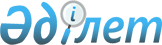 О внесении изменений и дополнений в приказ Министра финансов Республики Казахстан от 11 декабря 2015 года № 648 "Об утверждении Правил осуществления государственных закупок"Приказ Заместителя Премьер-Министра - Министра финансов Республики Казахстан от 1 марта 2023 года № 225. Зарегистрирован в Министерстве юстиции Республики Казахстан 2 марта 2023 года № 31994
      ПРИКАЗЫВАЮ:
      1. Внести в приказ Министра финансов Республики Казахстан от 11 декабря 2015 года № 648 "Об утверждении Правил осуществления государственных закупок" (зарегистрирован в Реестре государственной регистрации нормативных правовых актов под № 12590) следующие изменения и дополнения:
      в Правилах осуществления государственных закупок (далее – Правила), утвержденных указанным приказом:
      пункт 243 изложить в следующей редакции:
      "243. При осуществлении государственных закупок способом конкурса применяются следующие критерии, влияющие на конкурсное ценовое предложение:
      1) наличие у потенциального поставщика опыта работы на рынке работ, услуг, являющихся предметом проводимых государственных закупок;
      2) показатель уплаченных налогов;
      3) показатель финансовой устойчивости, рассчитываемый при равенстве условных цен конкурсных ценовых предложений;
      4) функциональные, технические, качественные и эксплуатационные характеристики товаров и (или) расходы на эксплуатацию, техническое обслуживание и ремонт закупаемых товаров;
      5) нахождение потенциального поставщика в соответствующей административно-территориальной единице в границах области, городов республиканского значения и столицы по месту выполнения работ;
      6) отрицательные значения.";
      главу 9 дополнить параграфами 21-1 и 21-2 следующего содержания:
      "Параграф 21-1. Порядок расчета нахождения потенциального поставщика в соответствующей административно-территориальной единице в границах области, городов республиканского значения и столицы по месту выполнения работ в качестве критерия, влияющего на конкурсное ценовое предложение
      289-1. Критерий, влияющий на конкурсное ценовое предложение в виде нахождения потенциального поставщика в соответствующей административно-территориальной единице в границах области, городов республиканского значения и столицы по месту выполнения работ, применяется к потенциальным поставщикам, участвующим в государственных закупках работ по перечню, согласно приложению 11-4 к настоящим Правилам.
      В случае, если сумма, выделенная для осуществления государственной закупки, не превышает четырестатысячекратный размер месячного расчетного показателя, установленного на соответствующий финансовый год, и нахождения потенциального поставщика в соответствующей административно-территориальной единице в границах области, городов республиканского значения и столицы по месту выполнения работ, такому потенциальному поставщику присваивается условная скидка в размере одного процента (1 %).
      289-2. Нахождение потенциального поставщика в соответствующей административно-территориальной единице в границах области, городов республиканского значения и столицы по месту выполнения работ, определяется веб-порталом автоматически на основе сведений органов государственных доходов по месту сдачи первоначальной/очередной налоговой отчетности за последний рассчитываемый год трехлетнего периода представленных не позднее 1 октября, предшествующего году применения данных сведений для целей определения финансовой устойчивости потенциального поставщика.
      Сведения органов государственных доходов, обновляются на веб-портале один раз в течение календарного года не позднее 1 октября, предшествующего году применения данных сведений для целей определения финансовой устойчивости потенциального поставщика.
      289-3. Положение пунктов 289-1 и 289-2 настоящих Правил не применяется в отношении потенциальных поставщиков, не представивших налоговые отчетности до даты обновления.
      Параграф 21-2. Порядок расчета отрицательных значений в качестве критерия, влияющего на конкурсное ценовое предложение
      289-4. Отрицательное значение, влияющее на конкурсное ценовое предложение, применяется к потенциальным поставщикам, участвующим в государственных закупках работ, услуг по перечню, согласно приложению 11-5 к настоящим Правилам.
      289-5. Если потенциальный поставщик имеет на исполнении договор, заключенный в текущем финансовом году, веб-портал за каждый такой договор, автоматически отнимает ноль целых одну десятую процента (0,1%) от общей суммы условной скидки критериев, влияющих на конкурсное ценовое предложение такого потенциального поставщика.";
      приложение 10 к указанным Правилам изложить в новой редакции согласно приложению 1 к настоящему приказу;
      приложение 10-1 к указанным Правилам изложить в новой редакции согласно приложению 2 к настоящему приказу;
      дополнить приложениями 11-4 и 11-5 к указанным Правилам согласно приложениям 3 и 4 к настоящему приказу.
      2. Департаменту законодательства государственных закупок и закупок квазигосударственного сектора Министерства финансов Республики Казахстан в установленном законодательством Республики Казахстан порядке обеспечить:
      1) государственную регистрацию настоящего приказа в Министерстве юстиции Республики Казахстан;
      2) размещение настоящего приказа на интернет-ресурсе Министерства финансов Республики Казахстан; 
      3) в течение десяти рабочих дней после государственной регистрации настоящего приказа в Министерстве юстиции Республики Казахстан представление в Департамент юридической службы Министерства финансов Республики Казахстан сведений об исполнении мероприятий, предусмотренных подпунктами 1) и 2) настоящего пункта. 
      3. Настоящий приказ вводится в действие по истечении десяти календарных дней после дня его первого официального опубликования. Протокол об итогах (номер конкурса) при этом номер должен быть привязан к способу и номеру закупки
(формируется на каждый лот в отдельности)
      Дата и время
      Заказчик* ___________________________________________№ конкурса _________________________________________Название конкурса ___________________________________Наименование организатора ___________________________Адрес организатора __________________________________Состав конкурсной комиссии:
      Перечень закупаемых товаров, работ, услуг с указанием общей суммы __________
      № лота __________________________________________Наименование лота _______________________________Информация о представленных заявках на участие в конкурсе (лоте):(по хронологии) (количество заявок)
      Информация о приведенных в соответствие с квалификационными требованиями и требованиями конкурсной документации заявках на участие в конкурсе (данная информация размещается при наличии протокола предварительного допуска к участию в конкурсе) (количество заявок):
      При рассмотрении заявок на участие в конкурсе были запрошены следующие документы (заполняется в случае осуществления запросов в соответствии с пунктом 5 статьи 27 Закона Республики Казахстан "О государственных закупках" (далее – Закон)):
      Результаты голосования членов конкурсной комиссии:
      Отклоненные заявки на участие в конкурсе (количество заявок):
      ____________________________________1справочник из трех текстовых значений: (несоответствие квалификационным требованиям, несоответствие требованиям конкурсной документации, нарушение требований статьи 6 Закона).
      Следующие заявки на участие в конкурсе были допущены (количество заявок):
      Информация о результатах применения относительного значения критериев, предусмотренных при равенстве пунктом 243 настоящих Правил, ко всем заявкам на участие в конкурсе, представленным на участие в данном конкурсе:
      Расчет условных цен участников конкурса:
      Решение конкурсной комиссии:
      1. Определить победителем по лоту №___: (БИН/ИИН наименование потенциального поставщика победителя), потенциальным поставщиком, занявшим второе место (БИН/ИИН наименование потенциального поставщика, занявшего второе место).
      2. Заказчику (наименование заказчика) в сроки, установленные Законом, заключить договор о государственных закупках с (БИН/ИИН наименование потенциального поставщика победителя).
      Либо:
      Признать государственную закупку (наименование закупки) по лоту №___ несостоявшейся в связи с _____________________ *:
      Примечание:
      *Одно из следующих значений: "отсутствие представленных заявок", "представление менее двух заявок", "к участию в конкурсе не допущен ни один потенциальный поставщик", "к участию в конкурсе допущен один потенциальный поставщик".
      Либо:
      Произведена отмена закупки, основанием которой является: Акты уполномоченных государственных органов (предписание, уведомление, представление, решение) № _________ от ______.
      Орган, принявший решение об отмене: (_______________________).
      Либо:
      Произведен отказ от закупки в соответствии с подпунктом __ пункта 13 статьи 5 Закона.
      Примечание:
      * Сведения о заказчике не отображается, если несколько заказчиков.
      Расшифровка аббревиатур:БИН – бизнес-идентификационный номер;ИИН – индивидуальный идентификационный номер;ИНН – идентификационный номер налогоплательщика;УНП – учетный номер плательщика;Ф.И.О. – фамилия, имя, отчество (при наличии). Протокол об итогах (номер конкурса) при этом номер должен быть привязан к способу и номеру закупки
(формируется на каждый лот в отдельности)
      Дата и времяЗаказчик* ___________________________________________№ конкурса _________________________________________Название конкурса ___________________________________Наименование организатора ___________________________Адрес организатора __________________________________
      Перечень закупаемых товаров, работ, услуг с указанием общей суммы ___________
      № лота __________________________________________Наименование лота _______________________________Информация о представленных заявках на участие в конкурсе (лоте):(по хронологии) (количество заявок)
      Информация о результатах применения относительного значения критериев, предусмотренных при равенстве пунктом 243 настоящих Правил, ко всем заявкам на участие в конкурсе, представленным на участие в данном конкурсе:
      Расчет условных цен участников конкурса:
      Автоматическое сопоставление критериев, влияющих на конкурсное ценовое предложение и определение победителя:
      1. Определить победителем по лоту №___: (БИН/ИИН наименование потенциального поставщика победителя), потенциальным поставщиком, занявшим второе место (БИН/ИИН наименование потенциального поставщика, занявшего второе место).
      2. Заказчику (наименование заказчика) в сроки, установленные Законом Республики Казахстан "О государственных закупках" (далее – Закон), заключить договор о государственных закупках с (БИН/ИИН наименование потенциального поставщика победителя).
      Либо:
      Признать государственную закупку (наименование закупки) по лоту №___ несостоявшейся в связи с _____________________ *:
      Примечание:
      *Одно из следующих значений: "отсутствие представленных заявок", "представление менее двух заявок".
      Либо:
      Произведена отмена закупки, основанием которой является:Акты уполномоченных государственных органов (предписание, уведомление, представление, решение) № _________ от ________.
      Орган, принявший решение об отмене: (_______________________).
      Либо:
      Произведен отказ от закупки в соответствии с подпунктом __ пункта 13 статьи 5 Закона.
      Примечание:* Сведения о заказчике не отображается, если несколько заказчиков.Расшифровка аббревиатур:БИН – бизнес-идентификационный номер;ИИН – индивидуальный идентификационный номер;ИНН – идентификационный номер налогоплательщика;УНП – учетный номер плательщика. Перечень государственных закупок работ, при осуществлении которых применяется
критерий, влияющий на конкурсное ценовое предложение потенциального поставщика
в виде нахождения его в соответствующей административно-территориальной единице
в границах области, городов республиканского значения и столицы по месту выполнения работ Перечень государственных закупок работ, услуг, при осуществлении которых применяются отрицательные значения в качестве критерия, влияющего на конкурсное ценовое предложение
					© 2012. РГП на ПХВ «Институт законодательства и правовой информации Республики Казахстан» Министерства юстиции Республики Казахстан
				
      Заместитель Премьер-Министра- Министр финансовРеспублики Казахстан

Е. Жамаубаев
Приложение 1
к приказу Заместителя
Премьер-Министра
- Министра финансов
Республики Казахстан
от 1 марта 2023 года № 225Приложение 10
к Правилам осуществления
государственных закупок
№
Ф.И.О.
Должность в организации
Роль в комиссии
№
№ Лота
Наименование лота
Количество
Цена за единицу, тенге
Сумма, выделенная для закупки, тенге
№
Наименование потенциального поставщика
БИН (ИИН)/ ИНН/УНП
Дата и время представления заявки (по хронологии)
№
Наименование потенциального поставщика
БИН (ИИН)/ ИНН/УНП
Дата и время повторного представления заявки (по хронологии)
№
Наименование организации/лица которому направлен запрос
Дата направления запроса
Краткое описание запроса
Дата представления ответа на запрос
№
Наименование потенциального поставщика (перечень потенциальных поставщиков), БИН (ИИН)/ ИНН/УНП
Наименование потенциального поставщика (перечень потенциальных поставщиков), БИН (ИИН)/ ИНН/УНП
Наименование потенциального поставщика (перечень потенциальных поставщиков), БИН (ИИН)/ ИНН/УНП
Наименование потенциального поставщика (перечень потенциальных поставщиков), БИН (ИИН)/ ИНН/УНП
Наименование потенциального поставщика (перечень потенциальных поставщиков), БИН (ИИН)/ ИНН/УНП
Ф.И.О. члена комиссии
Условная скидка %
Решение члена комиссии
Причина отклонения
Подробное описание причин отклонения с указанием сведений и документов, подтверждающих их несоответствие квалификационным требованиям и требованиям конкурсной документации
№
Наименование потенциального поставщика
БИН (ИИН)/ ИНН/УНП
Причина отклонения1
№
Наименование потенциального поставщика
БИН (ИНН)/ИНН/УНП
№
Наименование потенциального поставщика
БИН (ИИН)/ИНН/НП
Условные скидки, %
Условные скидки, %
Условные скидки, %
Условные скидки, %
Условные скидки, %
Условные скидки, %
Условные скидки, %
Условные скидки, %
Условные скидки, %
Условные скидки, %
Условные скидки, %
Условные скидки, %
Условные скидки, %
Опыт работы за последние десять лет, предшествующих текущему году
Показатель уплаченных налогов
Функциональные характеристики товаров
Функциональные характеристики товаров
Технические характеристики товаров
Качественные характеристики товаров
Эксплуатационные характеристики товаров
Нахождение потенциального поставщика в соответствующей административно-территориальной единице в границах области, городов республиканского значения и столицы по месту выполнения работ
Нахождение потенциального поставщика в соответствующей административно-территориальной единице в границах области, городов республиканского значения и столицы по месту выполнения работ
Нахождение потенциального поставщика в соответствующей административно-территориальной единице в границах области, городов республиканского значения и столицы по месту выполнения работ
Нахождение потенциального поставщика в соответствующей административно-территориальной единице в границах области, городов республиканского значения и столицы по месту выполнения работ
Отрицательные значения
Общая условная скидка, %
№
Наименование п/поставщика
БИН (ИНН)/ИНН/УНП
Выделенная сумма
Цена поставщика
Сумма в соответствии со статьей 26 Закона
Размер условной скидки, %
Цена с учетом условной скидки
Показатель финансовой устойчивости
Дата и время подачи заявкиПриложение 2
к приказу Заместителя
Премьер-Министра
- Министра финансов
Республики Казахстан
от 1 марта 2023 года № 225Приложение 10-1
к Правилам осуществления
государственных закупок
№
№ Лота
Наименование лота
Количество
Цена за единицу, тенге
Сумма, выделенная для закупки, тенге
№
Наименование потенциального поставщика
БИН (ИИН)/ ИНН/УНП
Дата и время представления заявки (по хронологии)
№
Наименование потенциального поставщика
БИН (ИИН)/ИНН/НП
Условные скидки, %
Условные скидки, %
Условные скидки, %
Условные скидки, %
Условные скидки, %
Условные скидки, %
Условные скидки, %
Условные скидки, %
Условные скидки, %
Условные скидки, %
Условные скидки, %
Опыт работы за последние десять лет, предшествующих текущему году
Показатель уплаченных налогов
Функциональные характеристики товаров
Технические характеристики товаров
Качественные характеристики товаров
Эксплуатационные характеристики товаров
Нахождение потенциального поставщика в соответствующей административно-территориальной единице в границах области, городов республиканского значения и столицы по месту выполнения работ
Нахождение потенциального поставщика в соответствующей административно-территориальной единице в границах области, городов республиканского значения и столицы по месту выполнения работ
Нахождение потенциального поставщика в соответствующей административно-территориальной единице в границах области, городов республиканского значения и столицы по месту выполнения работ
Отрицательные значения
Общая условная скидка, %
№
Наименование п/поставщика
БИН (ИНН)/ИНН/УНП
Выделенная сумма
Цена поставщика
Сумма в соответствии со статьей 26 Закона
Размер условной скидки, %
Цена с учетом условной скидки
Показатель финансовой устойчивости
Дата и время подачи заявкиПриложение 3
к приказу Заместителя
Премьер-Министра
- Министра финансов
Республики Казахстан
от 1 марта 2023 года № 225Приложение 11-4
к Правилам осуществления
государственных закупок
№
Наименование работ, услуг
1.
Строительно-монтажные работы
2.
Работы, не связанные со строительством, за исключением работ по разработке технико-экономического обоснования, проектно-сметной (типовой проектно-сметной) документации и градостроительных проектов, а также работ по комплексной вневедомственной экспертизе проектов строительства объектовПриложение 4
к приказу Заместителя
Премьер-Министра
- Министра финансов
Республики Казахстан
от 1 марта 2023 года № 225Приложение 11-5
к Правилам осуществления
государственных закупок
№
Наименование работ, услуг
1.
Строительно-монтажные работы
2.
Работы по разработке технико-экономического обоснования, проектно-сметной (типовой проектно-сметной) документации и градостроительных проектов
3.
Работы по комплексной вневедомственной экспертизе проектов строительства объектов
4.
Инжиниринговые услуги в сфере архитектурной, градостроительной и строительной деятельности (технический надзор, управление проектом)